Balancing Chemical Equations Activity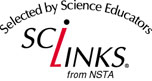 by Liz LaRosawww.middleschoolscience.comclick here for a pdf version of pages 1, & 3 and page 2Updated Oct. 2007: Click here for activity cards ready to print in pdf format! Cards 1 & Cards 2 Objectives : to read chemical equations to identify elements by their chemical symbol to count atoms to identify the coefficients and subscripts in a chemical equation. to label the reactants and products of a chemical equation to balance chemical equations Materials: These account for one complete set. Color scheme is VERY important for visualization during the activity.Pre Lab Questions:Answer the following before you begin the activity: Procedure :Using your set of index cards, replicate the chemical equation onto your desk. Label the reactant side and the product side. Record the following information into Table 1:Identify the elements on the reactant side. Count the number of atoms for each element. Identify the elements on the product side. Count the number of atoms on the product side. Are the 2 sides equal? If not, the equation is not balanced. The index cards numbered 2 - 7 are your coefficients. They can ONLY be placed in front of the elements. You can not change the subscripts. Choose an element that is not balanced and begin to balance the equations. Continue until you have worked through all the elements. Once they are balance, count the final number of Reactants and Products. Write the balanced equation. Can your equation be simplified? Data :Table 1 : Chemical Equations (whole page, large boxes, sideways into lab book)Analysis/Results:What does "-->" mean? What side of the equation are the reactants found? products? Why must all chemical equations be balanced? Why can't the subscripts be changed? What does it mean to "simplify" the equation? Conclusion: 2-3 sentences on what you learned.on 3x5 Index Cards2 orange 6's1 red "Reactants"CO2FeN2Na2SO44 red 2's2 black 7'son 5x8 Index CardsCH4Fe3O4NH3O24 blue 3's2 blue "+"AlC2H6H2NaP4 4 green 4's1 black "yield" sign --->Al2O3CaCl2H2ONaClP4O102 purple 5's1 purple "Products"CCaSO4H2O2 Na2O5H2What number represents the Coefficient? _____ What number represents the Subscript? _____ What element is represented by the letter "H"? _____ How many "H's" do you have? _____ Make the following Equations on your deskReactants ProductsReactants - FinalProducts - FinalBalanced EquationH2 + O2 --> H2OH2O2 --> H20 + O2Na + O2 --> Na2ON2 + H2 --> NH3P4 + O2 --> P4O10Fe + H2O --> Fe3O4 + H2C + H2 --> CH4Na2SO4 + CaCl2 --> CaSO4 + NaClC2H6 + O2 --> CO2 + H2OAl2O3 --> Al + O2